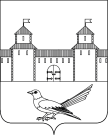 от 22.06.2016 № 949-пО присвоении  адреса земельному участку Руководствуясь статьей 7 Земельного кодекса Российской Федерации от 25.10.2001 №136-ФЗ, статьей 16 Федерального закона от 06.10.2003 №131-ФЗ «Об общих принципах организации местного самоуправления в Российской Федерации», постановлением Правительства Российской Федерации от 19.11.2014 №1221 «Об утверждении Правил присвоения, изменения и аннулирования адресов», приказом Министерства экономического развития Российской Федерации от 01.09.2014 №540 «Об утверждении классификатора видов разрешенного использования земельных участков», статьями 32, 35, 40 Устава муниципального образования Сорочинский городской округ Оренбургской области, свидетельством о государственной регистрации права серии 56-00 №0022247 от 17.02.1999, кадастровым паспортом земельного участка от 04.05.2016 №56/16-250311, архивной выпиской от 24.05.2016 №З-266з на запрос от 17.05.2016 Из распоряжения администрации города Сорочинска от 15.12.98 г. № 1037-р «О предоставлении земельного участка под строительство индивидуальных гаражей в западном м-не гражданам г.Сорочинска», распоряжением администрации Сорочинского района Оренбургской области №1037 от 15.12.1998 «Об отводе земельного участка под строительство индивидуального гаража в западном м-не гр-ну г.Сорочинска» и поданным заявлением (вх.№Зз-762 от 03.06.2016) администрация Сорочинского городского округа Оренбургской области постановляет:	1. Присвоить земельному участку с кадастровым номером 56:45:0000000:724 адрес: Российская Федерация, Оренбургская область, г.Сорочинск, гаражный массив 15, линия 1, гараж №10; разрешенное использование земельного участка: объекты гаражного назначения. Категория земель: земли населенных пунктов.2. Контроль за исполнением настоящего постановления возложить на главного архитектора муниципального образования Сорочинский городской округ Оренбургской области – Крестьянова А.Ф.3. Настоящее постановление вступает в силу со дня подписания и подлежит размещению на Портале муниципального образования Сорочинский городской округ Оренбургской области.И.о. главы муниципального образованияСорочинский городской округ – первый заместитель главы администрации городскогоокруга по оперативному управлениюмуниципальным хозяйством                                                                 А.А. БогдановРазослано: в дело,  прокуратуре, заявителю, Управлению архитектуры, ОУИ, на Портал МО Сорочинский городской округАдминистрация Сорочинского городского округа Оренбургской областиП О С Т А Н О В Л Е Н И Е